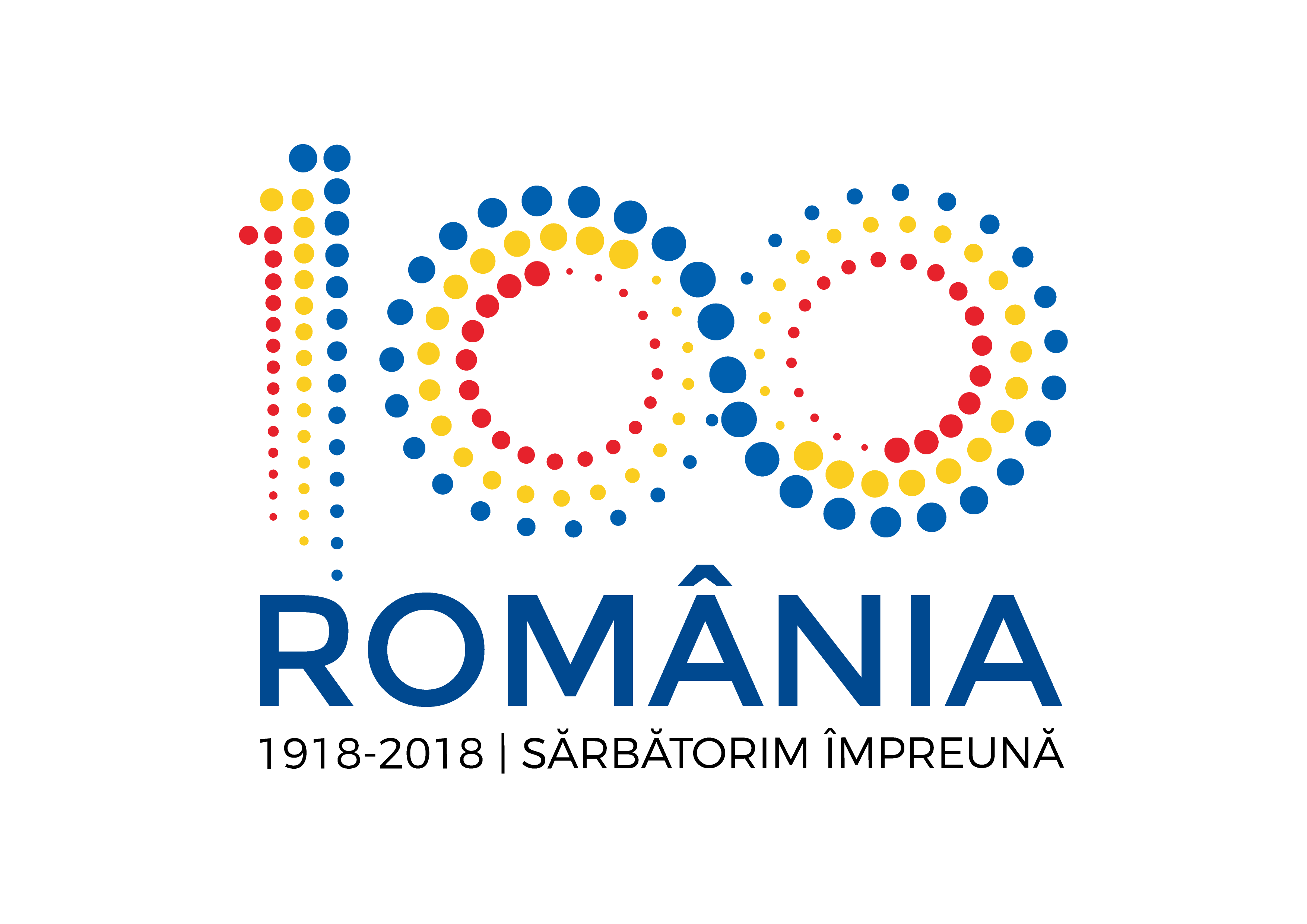 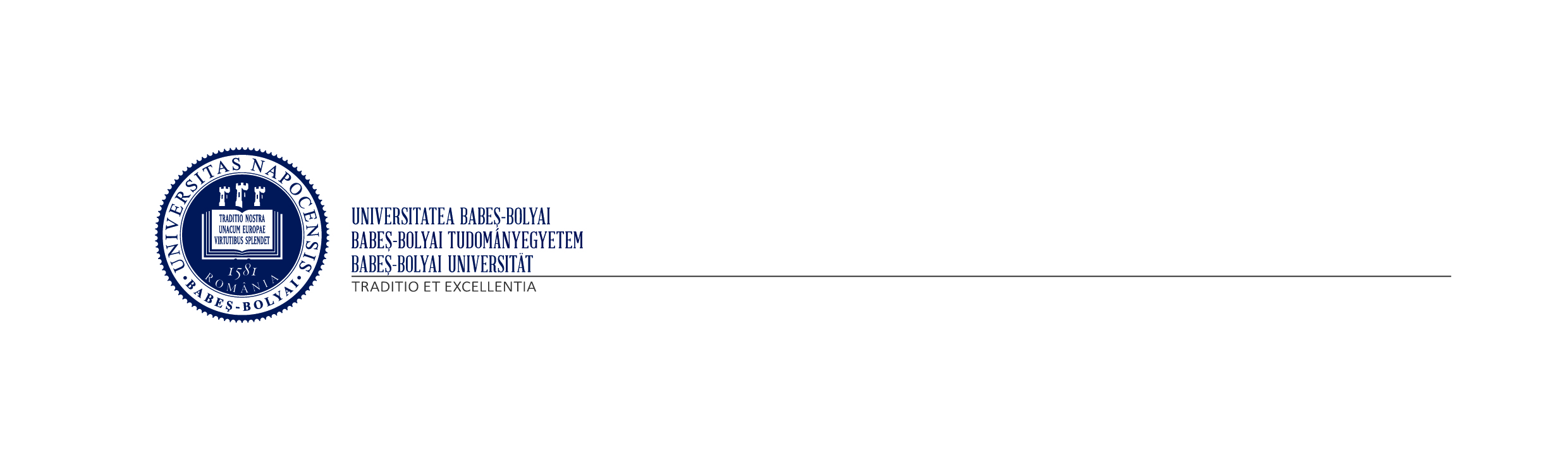 APPLICATION FORmFOR A SPECIAL SCHOLARSHIPS FOR SCIENTIFIC ACTIVITYfor the academic year 2019-20201. Identification data for the candidate:1.1. Family Name: 1.2. First name: 1.3. Address:1.4. Telephone:  1.5. E-mail: 1.6. Faculty where the candidate carries out their activity: 1.7. Date of birth: 2. The mentor (coordinator of the research project):2.1. Family Name: 2.2. First name: 2.3. Telephone: 2.4. E-mail: 3. Information about the candidate:- average of the grades for all the years of study (please attach a receipt/ certificate from the Dean’s office;  in the case of Master-level students, the grades taken into consideration will be the average from the Bachelor exam and the Master admission grade)- scientific results(please use  ANNEX 1)4. Recommendation of the research project’s coordinator:	                                                   (please attach a signed letter of recommendation from the coordinator/mentor)5. Description of the research project (max. 10 pages):		                           (please use ANNEX 2)DATE  ________DEAN											         CANDIDATE______________								           _______________FULL  NAME									         FULL NAME(SIGNATURE & STAMP)  								(SIGNATURE)				ANNEX 16.1. Information about the candidate: Family Name:First name:(please attach a copy of the identification card)Financial identification data for the account where the scholarship should be transferred:(please attach a bank statement or other document containing the IBAN number)6.2. Previously awarded scholarships:Type of scholarship:Year of granting:Granting institution:Financial value of the scholarship:(please attach supporting documents)6.3 Prizes won:Prize:Year:The institution that awarded the prize:(please attach a copy of the award/diploma/ certificate)6.4 Participation in research grants/ contracts:Project name:Program:Financing institution:Value of the grant:6.5. Publication list:6.5.1. peer reviewed articles published in international journals;6.5.2. peer reviewed articles published in national journals;6.5.3. books or book contributions;6.5.4. presentations at conferences;(please attach the publications/ presentations relevant to the project)ANNEX 27. DESCRIPTION OF THE RESEARCH PROJECT7.1. Title of the research project7.2. Topic of the research project 7.3. Describe the current state of knowledge in the field7.4. Describe the stages of the research project7.5. Research methodology7.6. Expected results7.7 Reference literature7.8 If applicable, list the candidate’s own published or presented scientific papers related to the proposed research project.